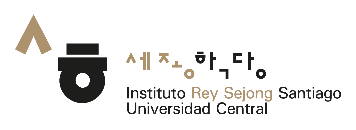 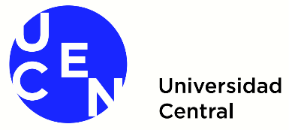 Formulario de PostulaciónBeca Sejong Centralino SobresalienteInstituto Rey Sejong SantiagoInformación General Información General Nombre completo: Nombre completo: Rut: Fecha de nacimiento: Email institucional:Celular:Carrera:Facultad:Categoría a la que postula: (  )  Pregrado (  )  PostgradoCategoría a la que postula: (  )  Pregrado (  )  PostgradoIndique las actividades curriculares relacionadas con Corea en las que ha participado (curso transversal UCEN, curso de idioma coreano UCEN, curso de idioma coreano SEJONG, etc).Indique las actividades curriculares relacionadas con Corea en las que ha participado (curso transversal UCEN, curso de idioma coreano UCEN, curso de idioma coreano SEJONG, etc).Indique las actividades extracurriculares relacionadas con Corea en las que ha participado (actividades o ferias culturales, conferencias, concursos, etc)Indique las actividades extracurriculares relacionadas con Corea en las que ha participado (actividades o ferias culturales, conferencias, concursos, etc)